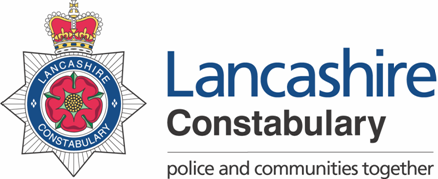 ROLE PROFILEPlease note the link will provide information about all competency levels however you should refer to the level indicated above. The levels are progressive so for example if level 2 is applicable all the areas in Level 1 & 2 in that competency area would apply to the role.Please note that the use of the terms “Assessment & Interview” is based upon candidates being successfully short-listed. In addition, the Division reserves the right to select the most suitable candidate based upon any combination of assessments that is deems appropriate.	 			     		Date last updated: 11 October 2022RESOURCE MANAGEMENT ASSISTANTPROGRESSION ARRANGEMENTSThe following arrangements are all subject to the needs of the post and not the individual and can be superseded by management on appointment if there is demonstrable evidence that the individual has relevant skills and experience to carry out the role at the higher level.LC 4	On appointment to the role (and while performing a duty management  role that has not been given full autonomy to make own decisions and act on them without reference to your Line Manager).LC 5	Satisfactory assessable performance at LC 4 and when meeting all the following:Is fully conversant with Police Regulations, Police Staff Conditions of Service and Working Time Regulations relevant to planning and any subsequent re-rostering of duties and uses this knowledge to effectively manage resources in the most cost-effective way practicable.Is fully conversant with and in operating the duty management system and makes minimal mistakes or inputting errors.To regularly* manage abstractions by identifying shortfalls, creating staffing solutions and notifying Police Officers/Police Staff of the deviation without first having to contact your Line Manager for authority. This will include being able to agree or decline annual leave, CTO and Rest Day in Lieu requests. (It is expected that your Line Manager will get involved in order to arbitrate on disputed decisions).*Regularly means it being a common/everyday feature of the role and not just done on an adhoc basis when there is manager to refer to.Post Title:Resourcing Assistant – Contact ManagementResourcing Assistant – Contact ManagementGrade:LC 4 to 5 (progression arrangements apply)JE:919b Location:Headquarters – Contact ManagementHeadquarters – Contact ManagementResponsible to:Performance Adherence AnalystsPerformance Adherence AnalystsJob Purpose:General day to day maintenance of the Contact Management computerised dutymanagement systems (including both DMS & Verint) Key Responsibilities:This is not a comprehensive list of all the tasks which may be required of the post holder. It is illustrative of the general nature and level of responsibility of the work to be undertaken.To input all rotas onto the Duty Management Systems for Constabulary disciplines and departments ensuring compliance with Working Time DirectiveTo input court warnings, identify and resolving any shortfallsTo amend Activity codes and maintain the duty management system treesTo assist in the management of resources via a computerised duty management system on a regular basis in conjunction with a consideration of the needs of the Geographic areas and other sections/departments. In doing so ensure that Normal Operating levels are maintained in line with local policyTo ensure transfers and movements are inputted accuratelyTo assist planning in the mandatory and refresher training in conjunction with the Training Department. Ensuring compliance with normal operating levels, identifying and addressing any shortfallsTo input all officer/staff commitments after transfer including Training, Leave, Court Warnings, Rest Days in Lieu and locked duties. Identifying and addressing any shortfallsTo assist in the management of Leave Rotas to ensure maximum abstraction rates are adhered to, thus ensuring continued resilience across all areas of businessTo process absence requests on a daily basis taking into consideration current abstractions, resource availability, normal operating levels and operational requirementsPublication and maintenance of Senior Officers’ Rota under the guidance of the Superintendent. Administering the entitlement pots e.g. TOIL, rolling leave etc.To provide guidance and assistance to the end users on usage of the duty management system in order to increase understanding and knowledge of the system across the departmentEnsure all staff have the appropriate access to the duty management system, relevant to their role and adjusting as necessaryTo provide administrative support for Contact Management, carrying out various administrative tasks such as telephone calls and written enquiries relating to duty rotas.To have an awareness of agreed priorities and ensure that the Standard Operating Procedure is complied withTo carry out necessary and regular administration of the duty system to ensure all entitlements are correct, e.g. adjustment of PH potsTo assist in the preparation of management information from the duty management system as appropriateWhilst the post holder will have primary responsibility for a thematic area of resourcing there is an expectation that there will be integration between assistants to meet organisational need.To carry out any other duties which are consistent with the nature, responsibilities and grading of the post.Behaviours :Behaviours :Behaviours :The Competency and Values Framework (CVF) has six competencies that are clustered into three groups. These competencies will be incorporated into the interview stage of the selection process.For more details on these competencies please follow the link provided.https://profdev.college.police.uk/competency-values/This role is required to operate at or be working towards the levels indicated below:The Competency and Values Framework (CVF) has six competencies that are clustered into three groups. These competencies will be incorporated into the interview stage of the selection process.For more details on these competencies please follow the link provided.https://profdev.college.police.uk/competency-values/This role is required to operate at or be working towards the levels indicated below:The Competency and Values Framework (CVF) has six competencies that are clustered into three groups. These competencies will be incorporated into the interview stage of the selection process.For more details on these competencies please follow the link provided.https://profdev.college.police.uk/competency-values/This role is required to operate at or be working towards the levels indicated below:Resolute, compassionate and committedResolute, compassionate and committedResolute, compassionate and committedBehaviourLevelTo be Identified byWe are emotionally awareLevel 1InterviewWe take ownershipLevel 1 InterviewInclusive, enabling and visionary leadershipInclusive, enabling and visionary leadershipInclusive, enabling and visionary leadershipWe are collaborativeLevel 1 InterviewWe deliver, support and inspireLevel 1 InterviewIntelligent, creative and informed policingIntelligent, creative and informed policingIntelligent, creative and informed policingWe analyse criticallyLevel 1InterviewWe are innovative and open mindedLevel 1InterviewValues :Values :All roles are expected to know understand and act within the ethics and values of the Police Service. These will be assessed within the application/assessment or interview stage of the recruitment/selection process.All roles are expected to know understand and act within the ethics and values of the Police Service. These will be assessed within the application/assessment or interview stage of the recruitment/selection process.IntegrityImpartialityPublic ServiceTransparencyQualificationsQualificationsQualificationsEssentialDesirableTo be identified byBTEC, HNC or equivalent or relevant qualificationApplication Form / InterviewKnowledge / ExperienceKnowledge / ExperienceKnowledge / ExperienceExperience of working in an administrative/clerical role within a busy office environment dealing with confidential informationExperience of using Microsoft Software Applications, including MS Office – Word, Excel, PowerPoint and AccessApplication Form / InterviewExperience of interrogating computer systems to produce reports and management informationInterviewExperience of inputting, updating and maintaining computerised and manual filing/recording systemsInterviewExperience of communicating across a wide spectrum of people both individuals and in groupsKnowledge of the PDR systemApplication Form / InterviewExperience of working to deadlines and tight timescales within a busy environmentAbility to analyse information, identifying relationships, patterns and trendsApplication Form / InterviewExperience of producing accurate written information and demonstrate a high level of attention to detailInterviewExperience of working on own initiative, investigating problems, developing solutions and taking appropriate timely action to resolve them Application Form Experience of working with minimal supervision, organising and prioritising own workloadApplication FormKnowledge and experience of using DMS computerised systemsInterviewOtherOtherOtherAn acceptable level of sickness absence in accordance with the Constabulary’s Attendance Policy.Attendance to be checked post interview by Recruitment for internal staff, via references for external applicantsA flexible approach to working hours and practices.InterviewThe ability to travel on Constabulary business as requiredInterview